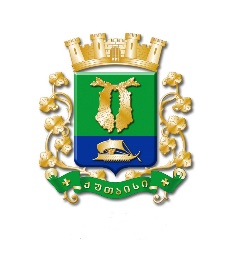 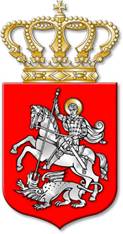 ს  ა  ქ  ა  რ  თ  ვ  ე  ლ  ოქალაქ  ქუთაისის  მუნიციპალიტეტის  საკრებულოგ  ა  ნ  კ  ა  რ  გ  უ  ლ  ე  ბ  ა     345ქალაქი  ქუთაისი		30		დეკემბერი		2020  წელიქალაქ ქუთაისის მუნიციპალიტეტის საკრებულოს თავმჯდომარის არჩევნების ფარული კენჭისყრით ჩატარებისა და ფარული კენჭისყრის ბიულეტენებში ქალაქ ქუთაისის მუნიციპალიტეტის საკრებულოს წევრის, საკრებულოს თავმჯდომარის მოადგილის, ირაკლი შენგელიას კანდიდატურის შეყვანის  შ ე ს ა ხ ე ბსაქართველოს ორგანული კანონის „ადგილობრივი თვითმმართველობის კოდექსი“ 24–ე მუხლის 1–ლი პუნქტის „ბ“ ქვეპუნქტის „ბ.ბ“ ქვეპუნქტის, 26-ე მუხლის მე–6 პუნქტის, 33–ე მუხლის, „ქალაქ ქუთაისის მუნიციპალიტეტის საკრებულოს რეგლამენტის დამტკიცების შესახებ“ ქალაქ ქუთაისის მუნიციპალიტეტის საკრებულოს 2014 წლის 14 ივლისის N1 დადგენილების დანართის მე–3 მუხლის მე–3 პუნქტის „ბ“ ქვეპუნქტის, მე–17 მუხლის 1-ლი პუნქტის, 96-ე მუხლის 1-ლი პუნქტისა და 98–ე მუხლის საფუძველზე:მუხლი 1. ჩატარდეს ქალაქ ქუთაისის მუნიციპალიტეტის საკრებულოს თავმჯდომარის არჩევნები ფარული კენჭისყრით.მუხლი 2. ქალაქ ქუთაისის მუნიციპალიტეტის საკრებულოს თავმჯდომარის არჩევნების ფარული კენჭისყრის ბიულეტენებში შეყვანილ იქნეს ქალაქ ქუთაისის მუნიციპალიტეტის საკრებულოს წევრის, საკრებულოს თავმჯდომარის მოადგილის, ირაკლი შენგელიას კანდიდატურა. მუხლი 3.  ფარული კენჭისყრა გაიმართოს ქალაქ ქუთაისში, რუსთაველის გამზირის N3–ში არსებული შენობის მე–2 სართულზე არსებულ სხდომათა დარბაზში.მუხლი 4. განკარგულება შეიძლება გასაჩივრდეს, კანონით დადგენილი წესით, ქუთაისის საქალაქო სასამართლოში (ვ.კუპრაძის ქუჩა №11), მისი გაცნობიდან ერთი თვის ვადაში.მუხლი 5.  განკარგულება ძალაში შევიდეს კანონით დადგენილი წესით. 		საკრებულოს  თავმჯდომარის  მოადგილე, 		საკრებულოს თავმჯდომარის მოვალეობის 				შემსრულებელი				ირაკლი  შენგელია